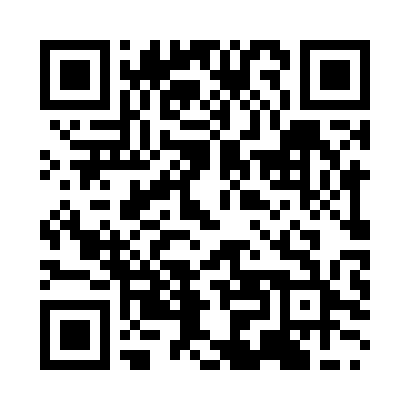 Prayer times for Obama, JapanWed 1 May 2024 - Fri 31 May 2024High Latitude Method: NonePrayer Calculation Method: Muslim World LeagueAsar Calculation Method: ShafiPrayer times provided by https://www.salahtimes.comDateDayFajrSunriseDhuhrAsrMaghribIsha1Wed3:315:0511:543:396:438:122Thu3:295:0411:543:396:448:133Fri3:285:0311:543:396:458:154Sat3:275:0211:543:396:468:165Sun3:255:0111:543:396:478:176Mon3:245:0011:543:396:488:187Tue3:234:5911:543:406:488:198Wed3:214:5811:543:406:498:209Thu3:204:5711:543:406:508:2110Fri3:194:5711:533:406:518:2311Sat3:184:5611:533:406:528:2412Sun3:164:5511:533:406:528:2513Mon3:154:5411:533:406:538:2614Tue3:144:5311:533:406:548:2715Wed3:134:5211:533:406:558:2816Thu3:124:5211:533:416:568:2917Fri3:114:5111:533:416:568:3118Sat3:094:5011:543:416:578:3219Sun3:084:5011:543:416:588:3320Mon3:074:4911:543:416:598:3421Tue3:064:4811:543:416:598:3522Wed3:054:4811:543:427:008:3623Thu3:054:4711:543:427:018:3724Fri3:044:4711:543:427:028:3825Sat3:034:4611:543:427:028:3926Sun3:024:4511:543:427:038:4027Mon3:014:4511:543:427:048:4128Tue3:004:4511:543:437:048:4229Wed3:004:4411:553:437:058:4330Thu2:594:4411:553:437:068:4431Fri2:584:4311:553:437:068:45